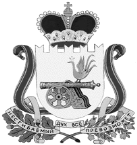 АДМИНИСТРАЦИЯ ГНЕЗДОВСКОГО СЕЛЬСКОГО ПОСЕЛЕНИЯСМОЛЕНСКОГО РАЙОНА  СМОЛЕНСКОЙ ОБЛАСТИП О С Т А Н О В Л Е Н И Еот 15 мая 2023г.                                                                                                   № 83О проекте актуализированнойсхемы теплоснабжения д. Ракитня-2, д. Новые Батеки, д. Старые Батеки, ФГБУ ЦЖКУ поЗВО МО РФ Гнездовского сельского поселения Смоленского района Смоленской области на 2024 годВ соответствии с федеральными законами от 27.07.2010 №190-ФЗ «О теплоснабжении», от 06.10.2003 № 131-ФЗ «Об общих принципах организации местного самоуправления в Российской Федерации», постановлением Правительства РФ от 22.02.2012 № 154,  руководствуясь Уставом Гнездовского сельского поселения  Смоленского района Смоленской области,Администрация Гнездовского сельского поселения Смоленского района  Смоленской области ПОСТАНОВЛЯЕТ:1. Утвердить проект актуализированной схемы теплоснабжения Гнездовского сельского поселения  Смоленского района Смоленской области на 2023 год.2. Разместить настоящее постановление на официальном сайте муниципального образования  Гнездовского сельского поселения Смоленского района Смоленской области  http: //gnezdovo.smol-ray.ru .3. Контроль за исполнением настоящего постановления возложить на ведущего специалиста Администрации Гнездовского сельского поселения Смоленского района Смоленской области Шулакову Е.В.Глава муниципального образованияГнездовского сельского поселенияСмоленского района Смоленской области                       Е.С. СоловьеваУТВЕРЖДЕНАпостановлением АдминистрацииГнездовского сельского поселенияСмоленского района Смоленской областиот 15.05.2023 № 83 Проект актуализированной схемы теплоснабжения Гнездовского сельского поселения Смоленского района Смоленской области на 2024годПриложениеБаланс тепловой энергии на котельных на 2024 годБаланс тепловой энергии на котельных на 2024 годБаланс тепловой энергии на котельных на 2024 годБаланс тепловой энергии на котельных на 2024 годБаланс тепловой энергии на котельных на 2024 годБаланс тепловой энергии на котельных на 2024 годБаланс тепловой энергии на котельных на 2024 годНаименование юридического лица, в собственности/аренде у которого находится источникНаименование источника тепловой энергииПолезный отпуск тепловой энергии потребителям, ГкалНормативные  технологические потери в тепловых сетях теплоснабжающей организации, ГкалОтпуск тепловой энергии в сеть, ГкалРасход тепловой энергии на собственные нужды, ГкалВыработка тепловой энергии, ГкалООО "Коммунальные системы "Гнездово", д. Ракитня-2ООО "Коммунальные системы "Гнездово", д. Ракитня-29431911126131139ООО "Коммунальные системы "Гнездово", д. Новые Батеки ООО "Коммунальные системы "Гнездово", д. Новые Батеки 17407552495302525ООО "Коммунальные системы "Гнездово", д. Старые Батеки ООО "Коммунальные системы "Гнездово", д. Старые Батеки 5361016379646ФГБУ ЦЖКУ по ЗВО МО РФКотельная № 1142 1761 0023 178793 257ВСЕГО5 3952 0497 4361317 567